Административная ответственность           За потребление наркотических средств или психотропных веществ без назначения врача либо новых потенциально опасных психоактивных веществ (статья 6.9 КоАП РФ), в общественных местах (статьи 20.20 КоАП РФ), либо невыполнение законного требования уполномоченного должностного лица о прохождении медицинского освидетельствования на состояние опьянения гражданином, в отношении которого имеются достаточные основания полагать, что он потребил наркотические средства или психотропные    вещества без назначения врача, либо новые потенциально опасные психоактивные вещества, предусмотрена ответственность    –  штраф в размере от четырех тысяч до пяти тысяч рублей или арест на срок до пятнадцати суток, также судьей может быть возложена обязанность пройти диагностику, профилактические мероприятия, лечение от наркомании и (или) медицинскую и (или) социальную реабилитацию в связи с потреблением наркотических средств или психотропных веществ без назначения врача, за невыполнение которой также предусмотрена административная отвественность.        Уголовная  ответственность            За незаконные производство, сбыт или пересылку наркотических средств, психотропных веществ или их аналогов лица привлекаются по статье 228.1  Уголовного кодекса Российской Федерации, предусматривающей наказание до пожизненного заключения.  За склонение к потреблению наркотических средств, психотропных веществ или их аналогов лица привлекаются по статье 230  Уголовного кодекса Российской Федерации, предусматривающей наказание до 15 лет лишения свободы.            За незаконный оборот новых потенциально опасных психоактивных веществ лица привлекаются по статье 234.1  Уголовного кодекса Российской Федерации, предусматривающей наказание до 8 лет лишения свободы.            За организацию либо содержание притонов или систематическое предоставление помещений для потребления наркотических средств, психотропных веществ или их аналогов лица привлекаются по статье 232  Уголовного кодекса Российской Федерации, предусматривающей наказание до 7 лет лишения свободы.Прокуратура города Иркутска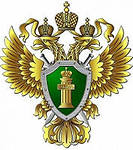 Администрация города Иркутска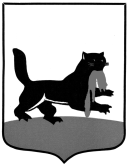 О профилактике и ответственности 
за правонарушения 
и преступления, связанные с незаконным оборотом наркотических средств 
и психотропных веществ 
в Российской Федерации               (памятка для взрослых и подростков)     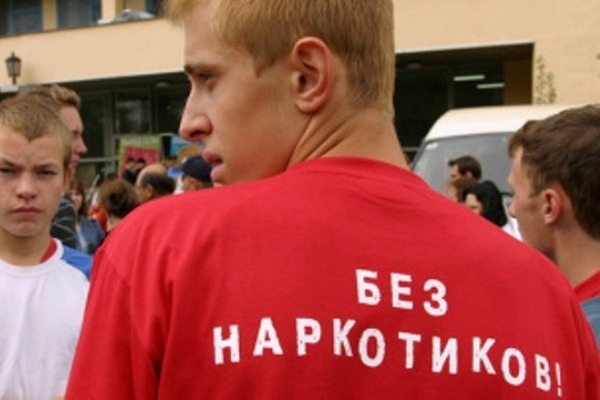              Иркутск 2018 годУпотребление синтетических наркотиков сопровождается:      - кашлем (обжигает слизистую),      - сухостью во рту (требуется постоянное употребление жидкости),      - покраснением белков глаз,      - нарушением координации,      -дефектами речи (заторможенность или ускорение  речи),      - заторможенностью мышления, приступами смеха,     - бледностью,      - учащенным пульсом.     После употребления, в течение нескольких дней и дольше:    - упадок общего физического состояния,    - расконцентрация внимания,    - апатия (особенно к учебе),    - нарушение режима сна,    -перепады настроения (из крайности в крайность),    - суицидальные мысли,    - потеря или увеличения веса.Основная примета употребления наркотиков – снижение учебной мотивации, подросток начинает пропускать уроки (вообще перестает ходить в школу), пропадает интерес к прежним увлечениям, обманывает. Появляются друзья, о которых не рассказывает. При разговоре с ними по телефону уходит в другую комнату или говорит, что позвонит позднее. Проявляется скрытность ребенка. Настроение меняется очень быстро и часто не соответствует ситуации и реальной действительности, от полной апатии до безудержной энергичности, появляется раздражительность до ярости. Происходит изменение ритма сна (в течение дня подросток может быть вялым, медлительным, буквально засыпает на уроках). Игнорирует любые серьезные разговоры,  внезапно отключает телефон.  Постоянно просит деньги, просьбы дать денег возрастают, одалживает деньги у знакомых, родственников, одноклассников. При общении думает долго. Теряет чувство реальности, развиваются психические отклонения, в том числе паранойя.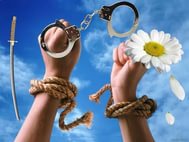 Вовремя обнаруженные признаки наркотического опьянения и своевременное обращение за помощьюк специалистам –ЕЩЕ ОДНА        СПАСЕННАЯ ЖИЗНЬ!